           на № __________ от _____________Информация Первый этап капитального ремонта в МБОУ  Укырская  СОШ начался в начале июня месяца 2021 года, выполнены следующие виды работ: замена кровли, установлены водостоки, снегозадержание, ограждение кровли, произведена огнезащитная обработка кровли, произведена замена окон и оконных блоков, демонтированы и заменены полы на первом и втором этажах.К  второму этапу капитального ремонта приступят ориентировочно в апреле месяце 2022 года, ремонтные работы, согласно соглашения,  рассчитаны на 2 года.Подрядчик ООО «АРТ - СТРОЙ», стоимость контракта 64 млн. 400 тыс. руб.На время ремонтных работ планируется учебный процесс проводить в двух зданиях пришкольного интерната и в зданиях структурных подразделений, подвоз детей будет организован на автотранспорте  школы.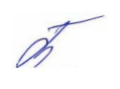 Начальник:			Л.С. БуяеваИсполнитель: З.А. Казакова	         89501156612Министерство просвещения РФИркутская область муниципальное казённое учреждение«УПРАВЛЕНИЕ ОБРАЗОВАНИЯ»  муниципального образования«БОХАНСКИЙ РАЙОН»(МКУ УО МО «Боханский район»)п. Бохан, ул. Ленина, 57тел./факс 8 (39538) 25-4-72                          тел. Бухгалтерия 8 (39538) 25-7-42e-mail: roo_bochan@mail.ru                «  _16___    »    марта    2022 г.                               № __199_______Прокуратура Боханского района